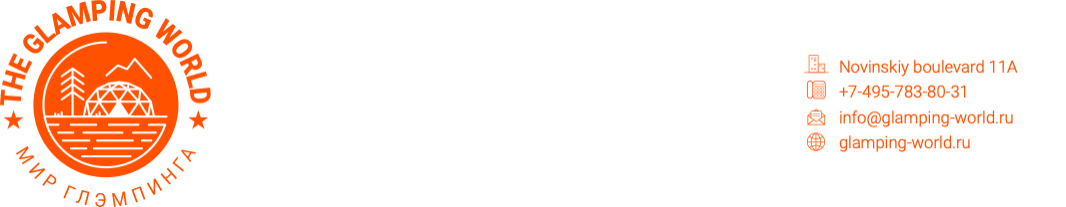 Приложение 1 Общие условия участия в выставкеУважаемые участники выставки «МИР ГЛЭМПИНГА»,мы рады поздравить Вас с участием в 1-й профессиональной выставке в России «МИР ГЛЭМПИНГА» и для Вашего ком-фортного участия в ней предлагаем Вам ознакомиться с правилами выставочного центра и общими условиями участия в выставке. Во избежание накладок и недоразумений пожалуйста, следуйте рекомендациям и придерживайтесь указанных в этом положении сроков.1.	СРОКИ ПРОВЕДЕНИЯ ВЫСТАВКИ:Выезд с выставки, а также вывоз экспонатов до 16 час. 00 мин. 15 сентября ЗАПРЕЩЁН.1 ВНИМАНИЕ! Заезд осуществляется по заранее оформленным пропускам и документам.2 08:00 до 15:00 въезд на территорию легковых а/м ограничен для оптимизации процесса погрузки/разгрузки.3 Все строительные материалы, конструкции и крупногабаритный мусор должны быть вывезены с территории Экс-поцентра за счет экспонента или его застройщика. При необходимости застройщики/экспоненты должны ЗАРАНЕЕ за-казать утилизацию мусора в мусорные контейнеры.4 В случае нарушения этого правила на экспонента или его застройщика налагаются штрафы.2.	ПОДАЧА В КАТАЛОГ ИНФОРМАЦИИ О КОМПАНИИКраткая информация о компании должна содержать: название фирмы, адресный блок, сферу деятельности, логотип. Для по-дачи информации в каталог заполните, пожалуйста, форму № D.06, приложите отдельным файлом логотип и отправьте в дирекцию выставки.Напоминаем Вам о том, что материалы в официальный каталог необходимо отправить до 11 августа 2022 г. В случае предо-ставления информации о компании позже указанного срока, Организатор выставки не гарантирует ее размещение в каталоге выставки.3.	ПОРЯДОК ПОЛУЧЕНИЯ БЕЙДЖЕЙ И ПРОПУСКНОЙ РЕЖИМВо время монтажа и демонтажа стендов первоначальный вход на территорию выставочного центра и павильона выставки осуществляется по форме № D.03 (Письма на завоз экспонатов) и доверенностей (формы D.01, D.01A). При себе необходимо иметь паспорт или документ, заменяющий его). После чего сотрудник сможет пройти через турникет на  Западном или Южном входе  для получения монтажных пропусков на остальных сотрудников.Письмо на ввоз/ вывоз оборудования необходимо завизировать в Дирекции выставки, которая располагается в пав.3, стенд H -1.1.Монтажные пропуска для сотрудников монтажных организаций, а также сотрудников фирм-экспонентов, привлеченных для оформления и подготовки стенда (не имеющие постоянные пропуска), выдаются в «СервисБюро» в павильоне №4 (за 2 недели до начала монтажа выставки можно получить монтажные пропуска в в Сервис-Бюро), на основании письма (форма D.04 ) и доверенности (форма D.01) от своей организации на получение монтажных пропусков. Письмо (заполненное по форме D.04) необходимо предварительно завизи-ровать в дирекции выставки у Организатора (которая располагается в пав.3, стенд H -1.1) и в дирекции от ЦВК «Экспоцентр» с 10.00 до 17.00 час. (обед с 12.00 до 13.00 час), которая находится в павильоне № 1 между башнями C и B на балконе второго этажа   (Токмакова Ольга Игоревна, тел. 8(499) 795-39-26)   или во время монтажа  в стационарной ди-рекции павильона № 5 зал 2 (второй этаж).Пропуска, выдаваемые сотрудникам монтажных организаций (а также сотрудников фирм-экспонентов, привлеченных для оформительских работ, уборки стенда, расстановки экспонатов и т.п.), оформляются на основании официального письма (форма D.04A) на бланке фирмы участника выставки или компании-застройщика (по форме  D.04A), в трех экземплярах, подписанного руководителем и заверенного печатью организации.     Образец также размещен на сайте ЦВК Экспоцентр -http://www.expocentr.ru/ru/menu2/exhibitors/documents/В письме сообщаются списки сотрудников, прошедших инструктаж по пожарной безопасности и технике безопасности, с указанием их фамилии, имени, отчества, паспортных данных, места проживания (на иногородних сотрудников в случаях, предусмотренныхзаконодательством,предоставляютсязаверенные монтажнойорганизацией копии регистрации проживания в г. Москве), а также Ф.И.О. и номера телефонов ответственных должностных лиц за обеспечение пожарной безопасности и техники безопасности. Сотрудники монтажных организаций визируют письма в ООО «ЭКСПОКОНСТА», РОУ «МДПК «Сигнал – 01», а также в дирекции выставки    заранее за 2 недели до начала монтажа. Пропуска действительны для входа на территорию ЦВК «Экспоцентр» в течение периода монтажа и демонтажа, при предъявлении документа, удостоверяющего личность. Персонал должен постоянно иметь эти пропуска при себе.В период работы выставки, 13-15 сентября 2022 г., вход в ЦВК «Экспоцентр» по монтажным пропускам ЗАПРЕЩЕН.Во время выставки вход для участников осуществляется с 08.00 до 20.00 строго по бейджам.Выдача бейджей участникам будет происходить в дирекции выставки с 11 по 13 сентября 2022 года с 08.00 до 18.00. Бейдж участника необходимо постоянно иметь при себе. Заявку на печать бейджей участников необходимо подать по форме D.02.4.	ЭЛЕКТРОПОДКЛЮЧЕНИЕ НА СТЕНДЫ 4.1 Заказ электроподключения:Экспонентам, заказывающим подключение электричества к стенду, необходимо направить в дирекцию выставки Заявку (Форма D.08) до 18.08.2022.4.2 Подвод трёхфазного тока будет осуществляться только при наличии у экспонента электрощита и кабеля длиной не менее	30	м	соответствующего	сечения. При отсутствии кабеля и электрощита экспонент может заказать их по Форме D.08. Необходимую услугу выберите из Спра-вочника услуг экспонента и внесите в форму D.08.4.3 Подключение электрооборудования экспонента к источнику электроснабжения производится после выполнения работ по замеру сопротивления, изоляции подключаемой электрической схемы и представления необходимых документов. Работы по подключению и наладке электрооборудования производятся экспонентами самостоятельно.4.4 Во время монтажа электричество на стенды предоставляется:на самостоятельные стенды (самострой): при оплате подключения электричества, индивидуально, но не ранее 9.00 11 сентября 2022 года;на стандартные стенды (от 4 кв. м) - не ранее 9.00 12 сентября 2022 г.В остальных случаях, монтажное электричество предоставляется от электрощитов розетками бытового назначения (220 В) при наличии своего удлинителя.5.	ЭКСПОНЕНТАМ, ЗАСТРАИВАЮЩИМ СТЕНД САМОСТОЯТЕЛЬНОУчастники, заказавшие необорудованную площадь, или их застройщики должны получить разрешение на ввоз в дирекции выставки, а также в дирекции ЦВК «Экспоцентр» заранее пройдя платную процедуру получения разрешения на проведение монтажных работ в Службе технического контроля ООО «ЭКСПОКОНСТА». Компания расположена на территории ЦВК«ЭКСПОЦЕНТР», в отдельно стоящем здании «Экспоконста», 2 этаж Тел.: +7 (499) 795 39 03, 795 28 44. Разрешение от ЭКСПОКОНСТА необходимо получить в следующие сроки (для российских компаний):за 15 рабочих дней до начала монтажных работ для одноэтажных стендов;Предварительно необходимо получить подпись в 160 объектовой Пожарной части МЧС, для чего все элементы конструкции стенда должны иметь пожарные сертификаты. Все материалы и конструкции, не имеющие соответствующих сертификатов пожарной безопасности (а именно, деревянные конструкции, ковровое покрытие, горючие декорации, драпировки и прочее), должны быть обработаны соответствующим огнезащитным составом.РОУ «МДПК «Сигнал – 01», Галерея пав. 2-8, нижний уровень     Тел.: +7 (499) 256 74 79Высота стенда не должна превышать 2,5 м кроме случаев, заранее согласованных с Организаторами и компанией «Экспокон-ста». Ни одна часть конструкции Вашего стенда (в т.ч. флаги, баннеры и т.д.) не должна выходить за пределы занимаемой Вами выставочной площади. Не допускается размещение надписей, логотипов Вашей компании на обороте Ваших панелей, находящихся на/около границы стенда, направленных в сторону соседей. В случае нарушения этих условий Оргкомитет оставляет за собой право приостановить строительство Вашего стенда. Внешние поверхности конструкции, видные со сто-роны проходов между стендами и со стороны Ваших соседей, должны быть надлежащим образом декорированы (допускается к использованию только белый цвет).Все стенды должны быть готовы 12 сентября не позднее 20:00. В случае, если Вам требуются дополнительные часы монтажа, – обращайтесь в офис Организаторов на выставке (услуга платная).ВАЖНО! Просим обратить ОСОБОЕ ВНИМАНИЕ на процедуру оформления и форму письма на получение пропусков, вы-даваемых сотрудникам монтажных предприятий.Компании, не прошедшие аккредитацию в ЭКСПОКОНСТА, к монтажу стендов допущены не будут.6.	ЭКСПОНЕНТАМ, ЗАКАЗАВШИМ ОБОРУДОВАННУЮ ВЫСТАВОЧНУЮ ПЛОЩАДЬнеобходимо до  11 августа 2022 года согласовать стенд и надписи на фризе с дирекцией выставки (Тел.: +7-495-783-80-31, info@glamping-world.ru)Стеновые элементы и другие дополнительные элементы конструкций должны остаться после выставки в неповреждённом виде и быть очищены от остатков скотча и т.п.Недопустимым является прикрепление своего оборудования к конструкциям стенда, самостоятельная оклейка пане-лей, сверление отверстий, прикрепление рекламных и др. материалов булавками, кнопками, трудноудаляемым скот-чем и т.п. Стоимость повреждённых элементов конструкции стенда и дополнительного оборудования будет взыскана с экспонента.ВНИМАНИЕ! В случае, если Экспонент не представил в указанный срок План застройки стенда, Организатор оставляет за собой право застраивать стенд по стандартному образцу. Планировка застройки осуществляется за счет Экспонента в размере 60 % от стоимости оборудования на день оплаты.Участники, заказавшие оборудованную площадь через Организатора выставки, могут прибыть на свой стенд 12 сентября к 12:00. Обращаем Ваше внимание, что мы гарантируем полную готовность Вашего стенда только к 16:00 12 сентября 2022г.7.	ДОКУМЕНТЫ, НЕОБХОДИМЫЕ ПРИ ЗАЕЗДЕДо заезда на выставку экспоненты оформляют письмо на ввоз/вывоз экспонатов в 3-х экземплярах (форма D.03) на бланке компании, с печатью и подписью директора своей компании.В письме указывается то оборудование и экспонаты, которое вы ввозите и будете вывозить, включая мебель, витрины, ком-пьютеры, рекламную продукцию и т.д.8.	ПОРЯДОК ЗАЕЗДА Заранее ознакомьтесь со: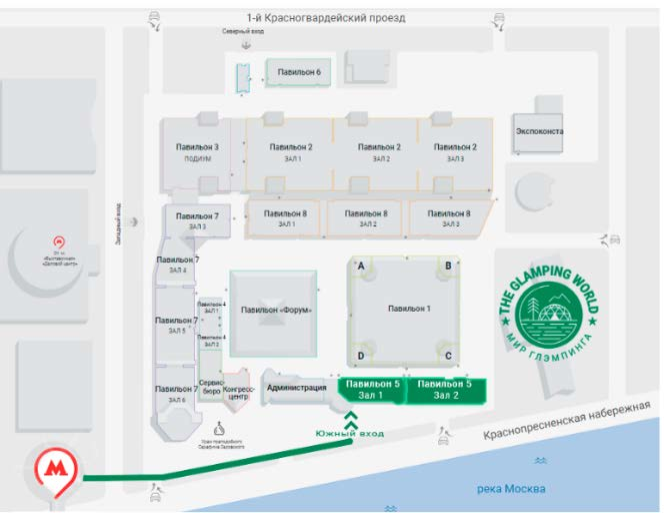 схемой проезда http://www.expocentr.ru/ru/menu2/visitors/howtoget/инфраструктурой ЦВК «Экспоцентр» http://www.expocentr.ru/ru/fairgrounds/pavs/Заезд машин с экспонатами производитсяна территорию ЭКСПОЦЕНТРА БЕСПЛАТНО.Вы подъезжаете до въезда в ЦВК ЭКСПОЦЕНТР (см. схему), проходите (пешком) через турникет на Южном или Западном входе (на плане у Вас указан Южный вход как раз) для получения монтажных пропусков, оформления письма на ввоз/вывоз (форма D.03) и получения пропуска на автомобиль для подъезда к монтажным воротам.Письмо на ввоз/ вывоз (форма D.03) должно содержать полный перечень ввозимых экспонатов и номер автомобиля. Письмо должно быть в количестве 3-х экземпляров с печатью и подписью директора вашей компании. В дирекции, при отсутствии задолженности по оплате, Вам необходимо поставить на данное письмо штамп «Ввоз разрешён». Один экземпляр остав-ляете в дирекции выставки. После окончания работы выставки вам необходимо в дирекции поставить на этом же письме штамп «Вывоз разрешён», и предъявить его охране павильона при выезде.ВВОЗ на территорию Экспоцентра стендового оборудования для застройки стендов будет осуществляться 10 марта 2022 года с 08.00 до 19.30 час; ввоз экспонатов будет осуществляться 12 сентября 2022 года с 08.00 до 19.30 час.Подъезд к монтажным воротам - БЕСПЛАТНЫЙ. Въезд через  КПП № 5. Выезд через КПП №5. (со стороны 1-го Красногвар-дейского проезда) к павильону №5.Дирекция Организаторов выставки «МИР ГЛЭМПИНГА» - будет работать для Вас в Павильоне №5, стенд H -1.1 с 10 по 16 сентября включительно.Во избежание проблем при заезде название фирмы на бланке письма должно точно совпадать с тем, которое указано в Договоре на участие с Организатором выставкиДоверенность необходимо выполнить по форме D.01, оформленную на сотрудника Вашей компании на бланке Вашей компании, с печатью и подписью руководителя в 4-х экземплярах (для получения монтажных пропусков и пропусков на автомобиль).В период монтажа и демонтажа въезд легковых автомобилей в ЦВК «Экспоцентр» ограничен для обеспечения разгрузки гру-зового транспорта.9.	ПОДЪЕЗД К МОНТАЖНЫМ ВОРОТАМ И ЗАВОЗ ЭКСПОНАТОВВремя погрузо-разгрузочных работ ограничено: а/м 1,5-5 тонн—1час;	10 тонн—1,5 часа; 20 тонн—2 часа; легковой а/м—30 мин.Легковые автомобили будут допускаться ТОЛЬКО С ГРУЗАМИ ОТ 40 кг. Сотрудники охраны имеют право проверить наличие груза и отказать в доступе легкового а/м на территорию при его отсутствии. Время разгрузки легковых автомобилей – 30 минут. Для парковки легковых а/м без грузов Вы можете приобрести платный пропуск на VIP парковку.В пропусках указывается нагрузка на ось с учетом груза и веса автомобиля. Запрещается движение грузового автотранспорта, имеющего превышающую допустимую массу (5 тонн на ось). Сразу после разгрузки экспонатов и оборудования транспорт должен быть выведен за пределы комплекса.Необходимо помнить, что один экземпляр заверенного письма и доверенности нужно сохранить до окончания выставки для вывоза оборудования и экспонатов из Экспоцентра.9.1 ДОПОЛНИТЕЛЬНЫЙ ВВОЗДозавоз расходных материалов в период выставки 13-15 сентября 2022 г. можно осуществлять только с 8:00 до 9:30 и с 18:00 до 18:30 после получения у Администратора павильона пропуска на автомобиль (на основании вышеописанного завизиро-ванного письма на Ввоз/Вывоз и Доверенности). В случае ввоза дополнительных экспонатов в течение выставки необходимо включить их во все экземпляры письма (в Ваш экземляр, тот, который находится в дирекции, и в тот, который находится у Администратора павильона) во избежание проблем при вывозе.НОЧНАЯ ПАРКОВКА легковых автомобилей на территории Выставочного комплекса КАТЕГОРИЧЕСКИ ЗАПРЕЩЕНА! Ночная парковка предусмотрена только для грузового транспорта (с 22.00 до 7.00) в случае невозможности получения участ-ником пропуска для выезда за пределы ТТК. Автотранспорт заезжает только в ЗОНУ СПЕЦИАЛЬНОЙ ПАРКОВКИ через КПП №2 (со стороны 1-го Красногвардейского проезда). Заявку на ночную парковку грузового транспорта необходимо от-править на e-mail: dispetcher@expocentr.ru . Получение формы можно уточнить по телефону: 8 (499) 795-38-61.Въезд осуществляется по заранее оформленным документам. Парковка на Краснопресненской набережной ЗАПРЕЩЕНА.ПАРКОВОЧНЫЕ ПРОПУСКА можно приобрести заранее (услуга платная) (по форме D.08) у Организатора выставки. ОБРАЩАЕМ ВАШЕ ВНИМАНИЕ: мойка и ремонт на территории ЦВК Экспоцентр ЗАПРЕЩЕНЫ. Просим Вас позабо-титься об этом заранее.9.2 ВЫВОЗ ОБОРУДОВАНИЯ И ЭКСПОНАТОВ15 сентября 2022 г. в 16:00 выставка закроется для посетителей, и начнется упаковка и вывоз экспонатов. В течение выставки необходимо завизировать сохранившийся у Вас экземпляр письма на ввоз/вывоз груза в дирекции выставки, а также у Адми-нистратора павильона №5 и, на основании доверенности (формы D.01, D.01A), получить пропуск на автомобиль у Админи-стратора павильона №5.Демонтаж экспозиции и вывоз оборудования до 16:00 не допускается. ___________________________________________________________________________________10. ДОПОЛНИТЕЛЬНЫЕ ЗАКАЗЫНапоминаем Вам, что на заказ, сделанный начиная с 18.08.2022 г., начисляется наценка за срочность в размере 50% от пер-воначальной стоимости заказа.Заказы, поданные участниками во время монтажа и в первый день работы выставки, будут приняты при наличии технической возможности после выполнения плановых работ, и облагаются 100% наценкой.Услуга принимается к исполнению после 100% предоплаты.При отказе от услуг, заказанных и оплаченных заранее, денежные средства не возвращаются. ___________________________________________________________________________________11. ПОГРУЗОЧНО-РАЗГРУЗОЧНЫЕ РАБОТЫЗаказы на погрузо-разгрузочные работы для российских экспонентов (погрузка, хранение грузов и тары, доставка экспонатов на стенды) принимаются компанией «Эксповестранс» (желательно не менее, чем за сутки). Хранение тары на стенде не до-пускается по правилам пожарной безопасности. Пожалуйста, согласуйте заранее с Вашим застройщиком, транспортным аген-том и прочими поставщиками порядок выгрузки и обратной загрузки, а также вывоза оборудования и мусора из павильонов. Компания «Эксповестранс» :Пав. 2, Башня №5 Тел.: +7 (495) 605 74 21, 605 03 2712. WI-FI РОУТЕРЫ И БЕСПРОВОДНЫЕ ТОЧКИ ДОСТУПА ВНИМАНИЕ! На территории ЦВК "ЭКСПОЦЕНТР" запрещено:ввозить и эксплуатировать Wi-Fi роутеры ;выходить в эфир без соответствующего разрешения или на неразрешенной частоте;подключать телекоммуникационное оборудование к предоставленной линии связи для оказания услуг связи третьим организациям; нарушение влечет за собой отключение линии;прокладывать кабельные линии связи между стендами силами и средствами экспонента.Ознакомьтесь с порядком доступа к сети Wi-Fi на территории комплекса http://www.expocentr.ru/ru/fairgrounds/wifi/ _________________________________________________________________________________13. ОХРАНАВ арендную ставку за площадь включена стоимость общей охраны павильона. В период монтажа/демонтажа павильоны, как правило, закрываются согласно Расписанию работы выставки (см. стр.1 настоящего документа).Для обеспечения сохранности экспонатов и личных вещей необходимо обеспечить присутствие сотрудника Вашей фирмы на стенде с момента открытия до полного освобождения и закрытия залов охраной.Ваш стенд (ценные экспонаты, а также ноутбуки, мобильные телефоны, личные вещи и т.п.) обязательно должны оставаться под присмотром Ваших сотрудников все время, когда павильоны открыты (в том числе в период монтажа и демонтажа). Организаторы и администрация ЦВК «Экспоцентр» не несут ответственности за пропажи, произошедшие в указанный пе-риод.14. ТРЕБОВАНИЯ К ПРОВЕДЕНИЮ РЕКЛАМНЫХ АКЦИЙЛюбая демонстрация или действия, затрудняющие движение посетителей в проходах или мешающие доступу к близлежащим выставочным стендам, будут остановлены. Для удобства посетителей экспоненты должны обеспечить пространство для ре-кламных акций на территории своего стенда.Распространение рекламы других выставочных мероприятий, а так же рекламных материалов организаций, фирм, ком-паний, не принимающих непосредственное участие в выставке, на всей территории выставки КАТЕГОРИЧЕСКИ запре-щено.В случае нарушения данного пункта Организатор оставляет за собой право применить санкции к Экспоненту вплоть до за-крытия выставочного стенда без компенсации и возврата средств, уплаченных Экспонентом Организатору за участие в вы-ставке. Ознакомиться с правилами работы промоутеров вы можете в Приложении 6. Заказать пропуск распространителя рекламной продукции, а также дополнительный персонал вы можете по форме D.08.15. УРОВЕНЬ ШУМАПри проведении на стенде шоу-программ и аудио/видео презентаций не допускается уровень шума более 75 дб.При появлении жалоб со стороны других участников выставки, Организаторы имеют право отключить источник шума или, если это невозможно, то электропитание на Вашем стенде, на основании Акта, который составляется в 2-х экземплярах, под-писывается ответственным сотрудником компании и передается участнику выставки.ПРИ ПОВТОРНОМ НАРУШЕНИИ ОТКЛЮЧЕНИЕ ПРОИЗВОДИТСЯ БЕЗ ДОПОЛНИТЕЛЬНОГО ПРЕДУПРЕЖДЕНИЯ! Просим Вас относиться с уважением к другим участникам выставки и их гостям.16. УБОРКАВо время работы выставки осуществляется уборка проходов и вывоз мусора из специально отведённых мест.Содержание стендов в чистоте, а также уборка занимаемых площадей производится самим экспонентом. Выможете заказать уборку у организатора выставки по форме D.08.Ежедневно по окончании работы выставки в 18.00 весь мусор со стендов, помещённый в корзины, необходимо выставлять в проход между выставочными стендами.17. ДЕМОНТАЖДемонтаж Выставки будет происходить в следующие сроки:16 сентября 2022 г. с 08.00 до 19.30 для стендов самостоятельной застройки.Работающие на монтаже/демонтаже экспоненты обязаны находиться только на своем рабочем стенде во избежание причине-ния ущерба стендам других экспонентов и предотвращения хищений имущества. Все экспоненты обязуются соблюдать по-рядок и требования при проведении работ в павильоне.18. ПОРЯДОК ОБМЕНА ОРИГИНАЛАМИ ДОКУМЕНТОВ НА ВЫСТАВКЕВаши экземпляры: договора-заявки, акты выполненных работ и счета-фактуры будут выдаваться в дирекции выставки начи-ная с дня заезда. Просим Вас при себе иметь печать или оригинал договора с Вашей печатью (если не имеется возмож-ность к окончанию выставки подписать и передать Акт, просим, бланк Акта с печатью, по возможности, привезти с Собой).19. ПОРЯДОК ВХОДА ПОСЕТИТЕЛЕЙВход для посетителей на выставку бесплатный после обязательной регистрации.Желаем Вам успешной работы на выставке!Дирекция выставки «МИР ГЛЭМПИНГА / THE GLAMPING WORLD» Контакты	Тел.: +7-495-783-80-31 info@glamping-world.ru Вопросы	общие вопросысогласование	застройки, фризов, заезда-вы-езда, каталогПрограмма мероприятий	Ведущий     менеджер     вы-ставки Контакты	Тел.: +7-495-783-80-31 info@glamping-world.ru Вопросы	общие вопросысогласование	застройки, фризов, заезда-вы-езда, каталогПрограмма мероприятий	Место проведения:ЦВК «ЭКСПОЦЕНТР», Павильон 5.Адрес: 123100, Россия, Москва, Краснопресненская наб., д. 14,Центральный выставочный комплекс «Экспоцентр», метро «Выставочная». Как до-браться:http://www.expocentr.ru/ru/menu2/visitors/howtoget/ЦВК «ЭКСПОЦЕНТР», Павильон 5.Адрес: 123100, Россия, Москва, Краснопресненская наб., д. 14,Центральный выставочный комплекс «Экспоцентр», метро «Выставочная». Как до-браться:http://www.expocentr.ru/ru/menu2/visitors/howtoget/Штампы «Ввоз разрешён» и «Вывоз разрешён» ставятся дирекцией при отсутствии задолженностиШтампы «Ввоз разрешён» и «Вывоз разрешён» ставятся дирекцией при отсутствии задолженностиШтампы «Ввоз разрешён» и «Вывоз разрешён» ставятся дирекцией при отсутствии задолженностиВНИМАНИЕ!Погрузочно-разгрузочные, строительные и монтажно-демонтажные работы, проводимые с применением гру-зоподъемных механизмов, производятся только средствами ООО «Эксповестранс». Использование сторонних механизированных средств запрещено.ВНИМАНИЕ!Погрузочно-разгрузочные, строительные и монтажно-демонтажные работы, проводимые с применением гру-зоподъемных механизмов, производятся только средствами ООО «Эксповестранс». Использование сторонних механизированных средств запрещено.ВНИМАНИЕ!Погрузочно-разгрузочные, строительные и монтажно-демонтажные работы, проводимые с применением гру-зоподъемных механизмов, производятся только средствами ООО «Эксповестранс». Использование сторонних механизированных средств запрещено.